Информация о ценах на социально значимые товары  Асбестовский городской округИнформация о ценах на социально значимые товары  Асбестовский городской округИнформация о ценах на социально значимые товары  Асбестовский городской округна 01.04.2017на 01.04.2017на 01.04.2017№ п/пНаименование товаровЕдиница измеренияОптово-отпускная цена с НДСТорговая надбавка, %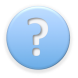 № п/пНаименование товаровЕдиница измеренияОптово-отпускная цена с НДСТорговая надбавка, %№ п/пНаименование товаровЕдиница измеренияОптово-отпускная цена с НДСТорговая надбавка, %1234561Хлеб формовой:1.1из муки высшего сорта руб./кг0,000,000,001.2из муки 1 сорта руб./кг35,6515,0141,001.3из муки 2 сорта руб./кг0,000,000,001.4смешанной валки руб./кг0,000,0038,482Мука высшего сорта руб./кг22,3217,9726,333Макаронные изделия руб./кг24,3514,9928,004Крупы:4.1манная руб./кг23,1917,5127,254.2рис шлифованный руб./кг35,5918,0142,004.3пшено руб./кг18,6318,0922,004.4гречневая ядрица руб./кг45,7618,0154,005Сахар-песок руб./кг34,4112,6138,756Соль руб./кг8,4019,0510,007Чай черный байховый листовой (не пакетированный) руб./(100 гр.)44,5414,5051,008Яйцо столовое (1 категории)  руб./(10 шт.)46,8712,0152,509Молоко питьевое, п/э пакет (жир. 3,2 %) руб./литр37,5012,0042,0010Сметана, п/э пакет (жир. 20 %) руб./кг157,7616,00183,0011Творог 9%  руб./кг244,4915,20281,6512Масло животное ("Крестьянское") руб./кг429,1217,50504,2213Масло растительное (подсолнечное) руб./литр71,9717,5184,5714Мясо:14.1говядина I кат. на кости  руб./кг0,0014.2свинина I кат. на кости  руб./кг0,0014.3баранина I кат. на кости  руб./кг0,0014.4Кура-тушка I кат.  руб./кг140,6817,00164,6015Колбаса вареная - в/с  («Русская», «Любительская») руб./кг330,5116,00383,4016Рыба свежемороженая (минтай без головы) руб./кг107,1417,60126,0017Овощи свежие:17.1картофель руб./кг16,6719,9820,0017.2капуста руб./кг15,8320,0319,0017.3морковь руб./кг23,3320,0228,0017.4свекла руб./кг19,1620,0423,0017.5лук репчатый руб./кг20,8320,0225,0018Фрукты:18.1яблоки руб./кг57,5015,0069,0019Бензин АИ-92руб./литр0,0036,2020Бензин АИ-76 - 80руб./литр0,0021Проезд в общественном транспорте (городской)руб./поездка0,0018,00